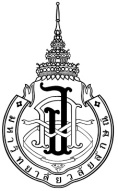 Notification Form for Comprehensive Examination ResultSubject:		Notification of a Comprehensive Examination ResultDear		Chairman of the Graduate Committee of the Program ..............................................Enclosure	1 copy of notification form stating student name and the examination result Please be informed the results of the comprehensive examination no…………………....in semester………../[year]………… on [date] ………………… during [time]………...……… to [time]…...……………, as follows:No. of student(s) taking the exam …..........		No. of absent student(s)………..........No. of passed student(s) …………….........		No. of failed student(s) …………........More details of the results are attached herewith. Please note the results and proceed appropriately.                   Sign……………………..……………………….                    (………….........………………….……………)                Chairman of Comprehensive Examination Committee                   Date …..........…………………….……….…A Guideline for Notification of Comprehensive Examination ResultA Graduate Program Officer obtains the Notification Form at https://grad.wu.ac.th and passes it to Chairman of the Comprehensive Examination Committee.The Chairman of Comprehensive Examination Committee fills out the form, finalizes the results, attaches the student name lists and the exam results, then proposes these documents to the Graduate Studies Program CommitteeThe Graduate Program Committee signs the form to acknowledge the examination results. A Graduate Program Officer submits the form to the CGS. A CGS officer verifies the information given in the form before recording the data into the CES system. Graduate Program Committee  College of Graduate Studies Acknowledged the examination results  Other comments …………………….....………………………………………...........……….Sign……………………………………………(……………………………….………………)Chairman of Graduate Program Committee Date …………………….……….… Form receiver …….................…       Date ..............................  Recorder......................................     Date .....................................            Sign……………………………………RecorderDate …………………….……….…